Liefste sloebers, speelclub en kwiks! 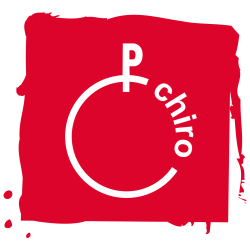 Van 27 tot 29 maart gaan we weer met z’n allen op weekend! Dit jaar trekken we naar Londerzeel, waar we verblijven in de scoutslokalen.( Adres: Burcht 9, 1840 Londerzeel).Vrijdagavond (27/03) worden jullie om 19u verwacht in Londerzeel. Jullie kunnen natuurlijk afspreken met vriendinnetjes om samen te rijden. Indien er een probleem is en je er toch niet zou geraken, laat dit dan aan je leiding weten en dan zorgen wij voor een oplossing! Aan de ouders vragen we om het afscheid ter plaatse kort te houden. Hoe sneller de mama’s en papa’s vertrekken, hoe sneller wij kunnen beginnen met plezier maken! Een weekend plezier en lekker eten kost €25. Dit bedrag kan afgegeven worden samen met het ingevulde strookje  aan leidster Hanne (Hauwerstraat 17, Buggenhout) of leidster Marthe (Putbos 5, Buggenhout) of aan je eigen leiding.Dit uiterlijk tegen 8 maart. Zondag (29/03) kunnen jullie ouders je dan terug komen ophalen tussen 11u en 11u30. Die zondag is het dan ook geen chiro. Wat moeten jullie allemaal meenemen? Veldbed , slaapzak, kussen (en eventueel een matje)Voldoende kleren en schoenen die vuil mogen worden (regenkledij afhankelijk van het weer)Tandenborstel, tandpasta…Pyjama en knuffelWanneer er nog verdere vragen zijn kan je die zeker stellen aan je leiding, aan leidster Hanne (0479 10 47 88) of aan leidster Marthe (0499 74 05 39). Als jullie dit al helemaal zien zitten, vul dan snel het onderstaande strookje in en bezorg dit samen met het geld aan de leiding! Hopelijk hebben julllie er al evenveel zin in als wij! Groetjes, de leidsters! xxx----------------------------------------------------------------------------------------------------------------------------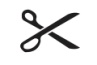 Ik ga graag mee op weekend naar Londerzeel en betaal hiervoor €25.Naam:…………………………………………………………….Voornaam:…………………………………………………….Groep:……………………………………………………………